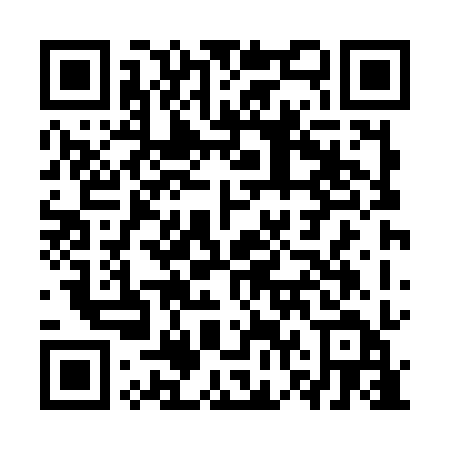 Ramadan times for Ratyczow, PolandMon 11 Mar 2024 - Wed 10 Apr 2024High Latitude Method: Angle Based RulePrayer Calculation Method: Muslim World LeagueAsar Calculation Method: HanafiPrayer times provided by https://www.salahtimes.comDateDayFajrSuhurSunriseDhuhrAsrIftarMaghribIsha11Mon3:583:585:4711:353:305:245:247:0712Tue3:563:565:4511:353:315:265:267:0813Wed3:533:535:4311:343:325:275:277:1014Thu3:513:515:4011:343:345:295:297:1215Fri3:483:485:3811:343:355:315:317:1416Sat3:463:465:3611:343:365:325:327:1617Sun3:443:445:3411:333:385:345:347:1718Mon3:413:415:3211:333:395:355:357:1919Tue3:393:395:2911:333:405:375:377:2120Wed3:363:365:2711:323:425:395:397:2321Thu3:343:345:2511:323:435:405:407:2522Fri3:313:315:2311:323:445:425:427:2723Sat3:293:295:2111:323:455:445:447:2924Sun3:263:265:1811:313:475:455:457:3125Mon3:243:245:1611:313:485:475:477:3326Tue3:213:215:1411:313:495:485:487:3427Wed3:183:185:1211:303:505:505:507:3628Thu3:163:165:0911:303:525:525:527:3829Fri3:133:135:0711:303:535:535:537:4030Sat3:103:105:0511:293:545:555:557:4231Sun4:084:086:0312:294:556:566:568:441Mon4:054:056:0112:294:566:586:588:472Tue4:024:025:5812:294:577:007:008:493Wed4:004:005:5612:284:597:017:018:514Thu3:573:575:5412:285:007:037:038:535Fri3:543:545:5212:285:017:047:048:556Sat3:513:515:5012:275:027:067:068:577Sun3:493:495:4812:275:037:087:088:598Mon3:463:465:4512:275:047:097:099:019Tue3:433:435:4312:275:057:117:119:0410Wed3:403:405:4112:265:077:127:129:06